Уважаемые жители города Шахты!Пользуйтесь современным способом получения информации о государственных и муниципальных услугах черезПОРТАЛ ГОСУДАРСТВЕННЫХ И МУНИЦИПАЛЬНЫХ УСЛУГ РОСТОВСКОЙ ОБЛАСТИwww.61.gosuslugi.ru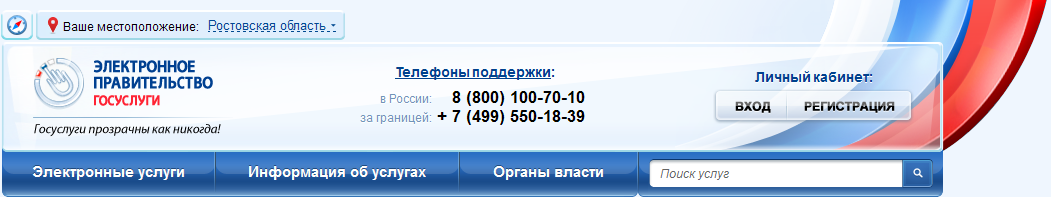 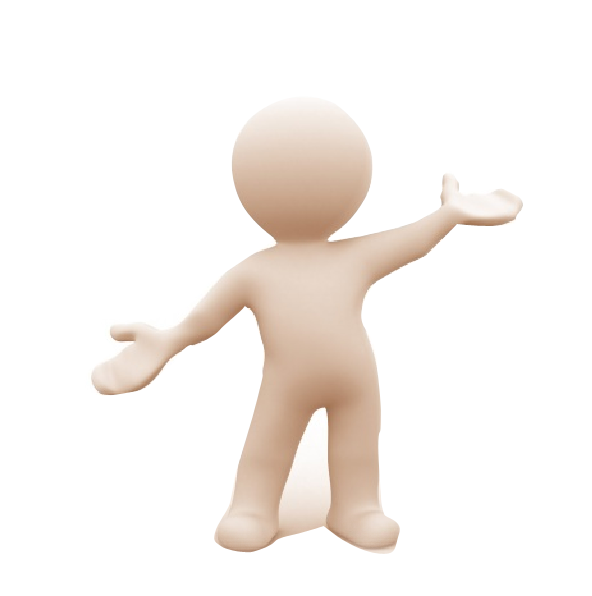 Зарегистрироваться на Портале в Online просто и удобно:Указать страховой номер индивидуального лицевого счета;Подтвердить электронную почту и номер мобильного телефона;Через 2 недели получить письмо в почтовом отделении Почта России                           с личным кодом активации в Личном кабинете;                                           С уважением, Администрация города Шахты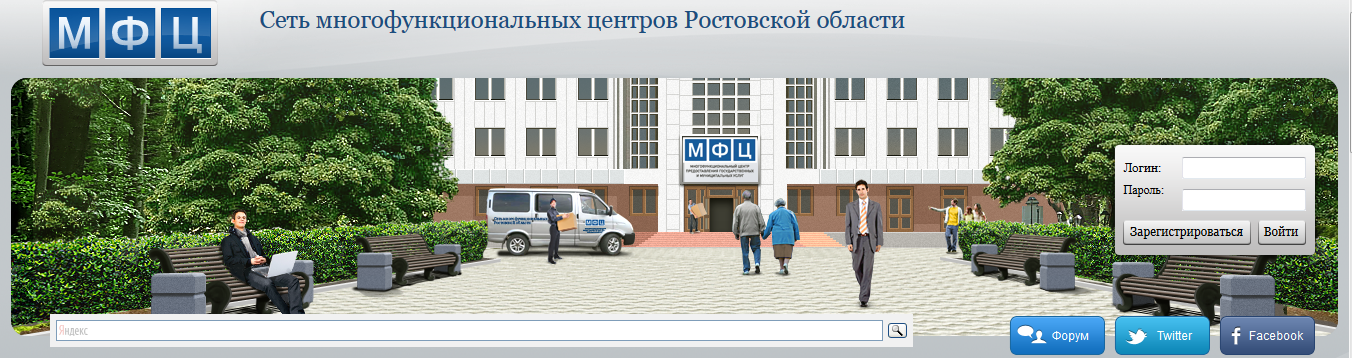         Уважаемые жители города Шахты!пользуйтесь современными электронными сервисамис помощью «Личного кабинета» на ПОРТАЛЕ МФЦ РОСТОВСКОЙ ОБЛАСТИ Вы можете:www.mfc61.ru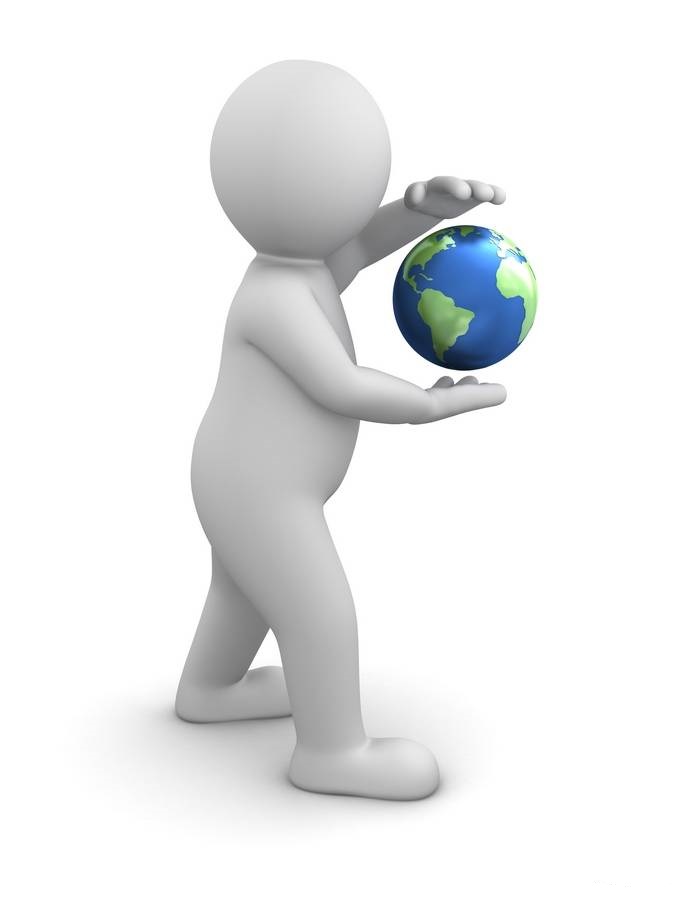 Зарегистрироваться на Портале в Online можно самостоятельно или  с помощью  специалиста МАУ «МФЦ г. Шахты»!Администрация города ШахтыУважаемые жители города Шахты!Пользуйтесь современным способом получения информации и услуг: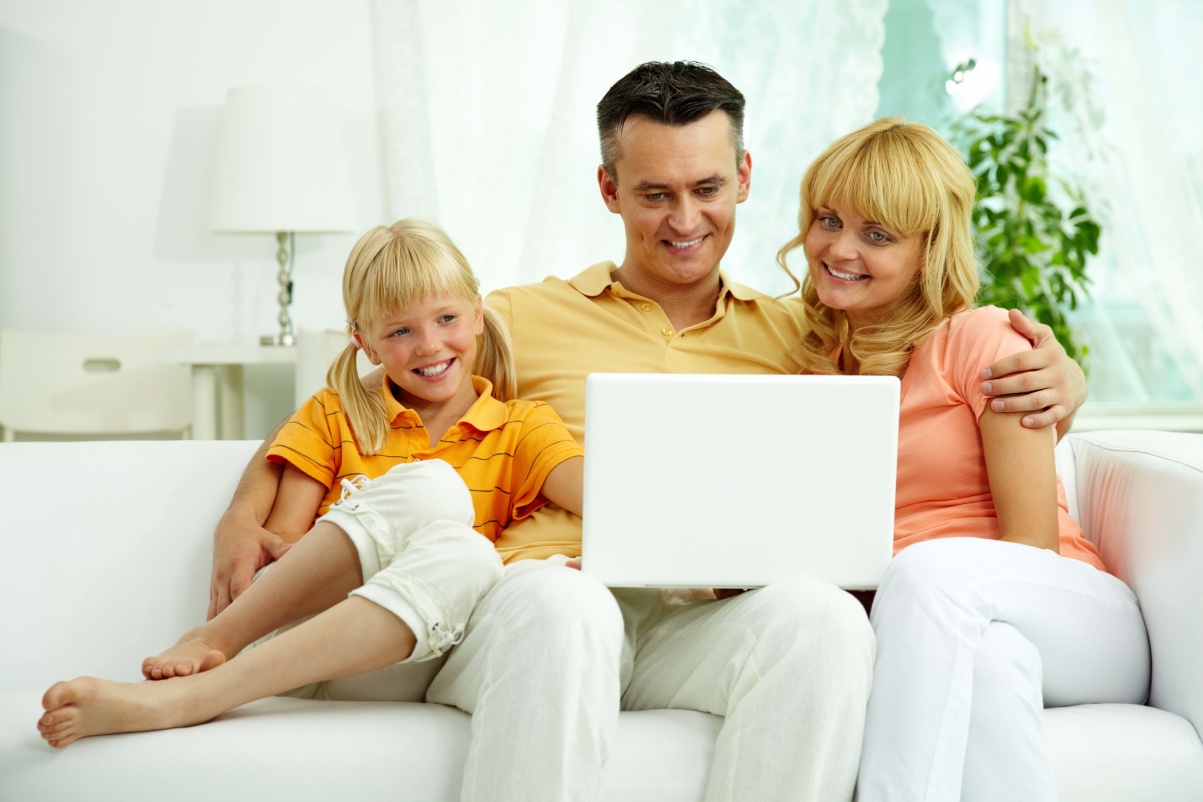 Портал государственных и муниципальных услуг Ростовской области www.61.gosuslugi.ru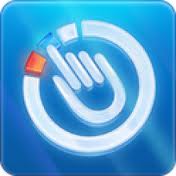 Портал МФЦ Ростовской области                                       www.mfc61.ru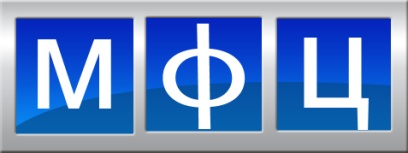                                                               С уважением,                                                                                                    Администрация города Шахты!